Додаток 7 до Публічної пропозиції АБ «УКРГАЗБАНК» на укладання договору комплексного банківського обслуговування Примітки та пояснення зеленого кольору видаляються.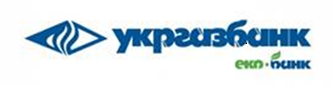 Договір № (Заява-Договір про приймання платежів)	        Дата заповнення: Додаток 1 до Заяви-Договору про приймання платежів №______________ від _____._____.2_____р.  Коментар:  Додаток1 використовується при підписанні Договору, якщо поточний рахунок Клієнта відкритий в іншому банку та Комісія сплачується Клієнтом на підставі Рахунку-Фактури  В іншому випадку Додаток 1 не друкується.     Представник Банку                                                                               ____________________  (___________)                                                                              «____» _____________ 20___р.                                                          М.П.                                                                                                    АБ «УКРГАЗБАНК»  (далі – Банк)Дані Клієнта та контактна інформаціяДані Клієнта та контактна інформаціяДані Клієнта та контактна інформаціяДані Клієнта та контактна інформаціяДані Клієнта та контактна інформаціяДані Клієнта та контактна інформаціяПовне найменування Повне найменування (зазначається повне і точне найменування юридичної особи / відокремленого підрозділу/прізвище, ім'я, по батькові  фізичної особи підприємця/фізичної особи, що провадить незалежну професійну діяльність)(зазначається повне і точне найменування юридичної особи / відокремленого підрозділу/прізвище, ім'я, по батькові  фізичної особи підприємця/фізичної особи, що провадить незалежну професійну діяльність)(зазначається повне і точне найменування юридичної особи / відокремленого підрозділу/прізвище, ім'я, по батькові  фізичної особи підприємця/фізичної особи, що провадить незалежну професійну діяльність)(зазначається повне і точне найменування юридичної особи / відокремленого підрозділу/прізвище, ім'я, по батькові  фізичної особи підприємця/фізичної особи, що провадить незалежну професійну діяльність)(зазначається повне і точне найменування юридичної особи / відокремленого підрозділу/прізвище, ім'я, по батькові  фізичної особи підприємця/фізичної особи, що провадить незалежну професійну діяльність)Код ЄДРПОУ/Реєстраційний (обліковий) номер платника податків або реєстраційний номер облікової  картки платника податків (за наявності):Код ЄДРПОУ/Реєстраційний (обліковий) номер платника податків або реєстраційний номер облікової  картки платника податків (за наявності):Код ЄДРПОУ/Реєстраційний (обліковий) номер платника податків або реєстраційний номер облікової  картки платника податків (за наявності):Код ЄДРПОУ/Реєстраційний (обліковий) номер платника податків або реєстраційний номер облікової  картки платника податків (за наявності):Код ЄДРПОУ/Реєстраційний (обліковий) номер платника податків або реєстраційний номер облікової  картки платника податків (за наявності):Місцезнаходження:Місцезнаходження:Поштова адреса:Поштова адреса:ІПН (індивідуальний податковий номер платника податку на додану вартість)ІПН (індивідуальний податковий номер платника податку на додану вартість)ІПН (індивідуальний податковий номер платника податку на додану вартість)ІПН (індивідуальний податковий номер платника податку на додану вартість)Телефон/телефон-факсТелефон/телефон-факсТелефон/телефон-факсЕлектронна поштаЕлектронна поштаЕлектронна поштаЗагальна інформація та умови запитуваних послуг< Редакція Договору, якщо приймання Платежів здійснюватиметься через установи Банку >2.1. Клієнт доручає, а Банк приймає на себе зобов’язання здійснювати розрахунково-касове обслуговування, а саме приймання через операційні каси мережі своїх установ Платежі на наступних умовах:< Редакція Договору, якщо приймання Платежів здійснюватиметься через Альтернативні канали продажів  >2.1. Клієнт доручає, а Банк приймає на себе зобов’язання здійснювати розрахунково-касове обслуговування, а саме приймання через Альтернативні канали продажів Платежі на наступних умовах:Додаткова інформаціяЦю Заяву-Договір укладено в двох примірниках, по одному примірнику для кожної зі Сторін, які мають однакову юридичну силу.Я, __________________________________ <зазначається посада та ПІБ особи, що представляє Клієнта перед Банком> підписанням цієї Заяви-Договору:Підтверджую ознайомлення з умовами Публічної пропозиції АБ «УКРГАЗБАНК» на укладання Договору комплексного банківського обслуговування та діючими в Банку Тарифами, що розміщені на сайті Банку http://www.ukrgasbank.com;Підтверджую акцептування мною Публічної пропозиції АБ «УКРГАЗБАНК» на укладання Договору комплексного банківського обслуговування та повну і безумовну згоду з її умовами;Підтверджую та визнаю, що Публічна пропозиція АБ «УКРГАЗБАНК» на укладання Договору комплексного банківського обслуговування, ця Заява-Договір, Тарифи, а також всі зміни, додатки та додаткові договори/угоди до них у сукупності є Договором комплексного банківського обслуговування (далі – Договір);Підтверджую та визнаю, що Закінчення терміну дії користування послугою не звільняє Сторони від виконання тих зобов’язань, що залишились невиконаними.Підтверджую, що всі умови Договору та діючих в Банку Тарифів мені зрозумілі та не потребують додаткового тлумачення;Підтверджую, що вся інформація, надана мною до Банку, є повною, достовірною у всіх відношеннях, і я зобов’язуюсь повідомляти Банк про будь-які зміни цієї інформації, що можуть статися протягом терміну дії Договору, не пізніше, ніж через 30 календарних днів з дня набрання чинності цих змін;Підтверджую отримання від Банку інформації, зазначеної в частині другій ст. 12 Закону України «Про фінансові послуги та державне регулювання ринків фінансових послуг»,  до укладення цього Договору; Підтверджую отримання тексту Публічної пропозиції АБ «УКРГАЗБАНК» на укладання Договору комплексного банківського обслуговування та діючих в Банку Тарифів, що розміщені на сайті Банку http://www.ukrgasbank.com на адресу електронної пошти    _________________ <зазначається адреса електронної пошти Клієнта згідно пункту 1 цієї заяви-Договору або інша адреса електронної пошти вказана клієнтом>.Підтверджую отримання свого примірника Договору в день укладення (підписання).<якщо для діючого Клієнта  Заява-Договір про приймання платежів викладається у новій редакції  додається наступний пункт >з «__» ____________ 20__ Договір комплексного банківського обслуговування за яким Банком надавались Клієнту Послуга приймання Платежів на користь Клієнта №_______ від ____.____._____ р. втрачає чинність.<якщо Клієнт – фізична особа-підприємець або фізична особа, що провадить незалежну професійну діяльність, Заява-Договір  доповнюється наступним>Цим підписом  підтверджую ознайомлення з:умовами відшкодування Фондом гарантування вкладів фізичних осіб коштів, що розміщені на Рахунку(ах), відкритому(их) на умовах Договору (далі – вклад). При цьому,  вклад – кошти в готівковій або безготівковій формі у валюті України або в іноземній валюті, які залучені банком від вкладника (або які надійшли для вкладника) на умовах договору банківського вкладу (депозиту), банківського рахунку або шляхом видачі іменного депозитного сертифіката, включаючи нараховані відсотки на такі кошти  відповідно до Закону України «Про систему гарантування вкладів фізичних осіб»;довідкою про систему гарантування вкладів фізичних осіб, що є додатком до Інструкції про порядок здійснення Фондом гарантування вкладів фізичних осіб захисту прав та охоронюваних законом інтересів вкладників, затвердженої рішенням виконавчої дирекції Фонду гарантування вкладів фізичних осіб від 26.05.2016 № 825;Підтверджую згоду на отримання довідки про систему гарантування вкладів фізичних осіб не рідше 1 разу на рік в електронній формі шляхом завантаження з офіційного сайту банку https://www.ukrgasbank.com/private/deposits/guarantee/.  _______________________________________________    ________________________                    (Прізвище та ініціали)                                                             (підпис)                                         4. АДРЕСИ ТА РЕКВІЗИТИ СТОРIН РАХУНОК-ФАКТУРА №від"___" _____________  20___ рокуРАХУНОК-ФАКТУРА №від"___" _____________  20___ рокуРАХУНОК-ФАКТУРА №від"___" _____________  20___ рокуРАХУНОК-ФАКТУРА №від"___" _____________  20___ рокуРАХУНОК-ФАКТУРА №від"___" _____________  20___ рокуРАХУНОК-ФАКТУРА №від"___" _____________  20___ рокуРАХУНОК-ФАКТУРА №від"___" _____________  20___ рокуРАХУНОК-ФАКТУРА №від"___" _____________  20___ рокуРАХУНОК-ФАКТУРА №від"___" _____________  20___ рокуРАХУНОК-ФАКТУРА №від"___" _____________  20___ рокуРАХУНОК-ФАКТУРА №від"___" _____________  20___ рокуРАХУНОК-ФАКТУРА №від"___" _____________  20___ рокуРАХУНОК-ФАКТУРА №від"___" _____________  20___ рокуБАНКБАНКАБ "УКРГАЗБАНК"рах. UA ________3739______________рах. UA ________3739______________в  АБ "УКРГАЗБАНК", ЄДРПОУ 23697280Адреса:Адреса:Адреса:КлієнтНазва , ЄДРПОУ Назва , ЄДРПОУ Назва , ЄДРПОУ Назва , ЄДРПОУ Назва , ЄДРПОУ Назва , ЄДРПОУ Назва , ЄДРПОУ Назва , ЄДРПОУ Назва , ЄДРПОУ Назва , ЄДРПОУ № п.п.НайменуванняНайменуванняСума без ПДВ, грн.Сума без ПДВ, грн.Сума без ПДВ, грн.Сума без ПДВ, грн.Сума без ПДВ, грн.Сума без ПДВ, грн.1Плата за надані послуги згідно Договору (Заяви-договору про приймання платежів)Плата за надані послуги згідно Договору (Заяви-договору про приймання платежів)№ __________ від ____.____.20__р.№ __________ від ____.____.20__р.за ________ 20__ рокуза ________ 20__ рокуза ________ 20__ року                                  Всього:                                  Всього:                                  Всього:                                  Всього:0,000,000,000,000,000,00                                 ПДВ:                                 ПДВ:                                 ПДВ:                                 ПДВ:без ПДВбез ПДВбез ПДВбез ПДВбез ПДВбез ПДВ                                  Всього:                                  Всього:                                  Всього:                                  Всього:0,000,000,000,000,000,00                                  Загальна сума прописом:                                  Загальна сума прописом:                                  Загальна сума прописом:                                  Загальна сума прописом:                                 Сума прописом грн. 00 коп.                                 Сума прописом грн. 00 коп.                                 Сума прописом грн. 00 коп.                                 Сума прописом грн. 00 коп.